Formulario de Inscripción.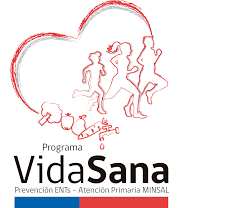 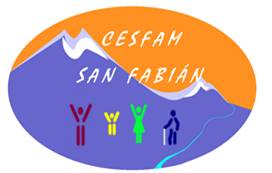 1° Corrida Familiar San Fabián, 4 de diciembre de 2016. “Corriendo entre Montañas”Pliego de Descargo de Responsabilidades y ProtecciónEl participante declara lo siguiente: “Me encuentro en estado de salud óptimo para participar en la “1° Corrida Familiar en San Fabián – Corriendo entre Montañas” y eximo de toda responsabilidad a la organización, ante cualquier accidente o lesión que pudiera sufrir antes, durante y/o después del evento deportivo, renunciando desde ya a cualquier acción legal en contra de la entidad organizadora. Durante el desarrollo de la competencia contribuiré para evitar accidentes y autorizo a que se haga uso publicitario de fotos y/o videos en el que pueda figurar. Acepto que lo anterior es condición necesaria para retirar el número de competencia y participar en la “1° Corrida Familiar en San Fabián 2016”. _____________________		                   ________________________________ Firma del participante 		               Nombre y Firma del representante legal					                    (Si el participante es menor de edad)NombresApellidosEdadSexo (F - M)Distancia (2K - 5K)Lugar de procedenciaNº de teléfonoCorreo electrónicoNº de Inscripción(no completar)